Dear TVC Family,One of my favorite Christmas songs is “JOY TO THE WORLD!” I love that song for many of the same reasons you love it. It is positive, upbeat, and the lyrics are straight from scripture. The opening line states: “Joy to the world, the Lord has come…”  In other words, you and I can have joy this Christmas season because Jesus came, and He continues to bring His hope to people in Barry County through TVC.Below are a few examples of how Jesus has brought joy and hope to Barry County through TVC:Decisions + Baptisms: 281+ Decisions. Of those decisions, 128 people decided to get baptized. I was very inspired and grateful to God that over 20% of those decisions were either kids or students!  Community Impact + Outreach: 45,000+ Impacted Locally & Internationally. During Love Week in February, we impacted 30,029 people (13,379 Locally & 16,650 Globally). Then in October, we had Impact Week and during this week we were able to impact 15,000 people (5,000 Locally & 10,000 Globally). In July, Jen and I were invited to Africa, where we trained 80+ pastors/ministry leaders and TVC donated Bibles to a key ministry partner. Church Planting + Partnering with Other Ministries & Organizations: $15,000+ Given Away to Church Planting and Partnering with Other Ministries and Organizations. In August, we partnered financially with Brian & Melissa Mote to plant One Church. Monthly we continue to support them financially. In April, we also gave $10,000 to Green Gables to support those escaping domestic abuse. In February we donated $2,500 to the Michigan Abolitionist Network to combat human trafficking. Lastly, a few weeks ago in November, we gave $2,500 to Operation Injured Soldier in support of Michigan Veterans.Those are just some of the ways God has used your prayers, serving, and giving to bring joy and hope to those in Barry County and beyond.  And even though December is here… we are not done yet. I hope you will invite friends and family to the Christmas Experience coming up on December 17th at all our campuses and Christmas Eve Services on December 23 & 24th. (Enclosed are invites for your friends or neighbors)Finally, the last few weeks we have been inviting those of you who would call TVC your church home to pray about how God would lead you to participate in the Christmas Offering we will receive on December 17th.  If you’re able, please bring your gift with you to church that weekend. If you’ve already given, thank you!Every dollar from the Christmas Offering will go to our outreach vision of TRANSFORMING OUR COMMUNITIES AND WORLD WITH HOPE in 2024. So, what we will really give through our Christmas Offering is hope and meaningful support to those in our community and around the world. I can’t wait to see what God will do with our gifts! (Enclosed is a breakdown of what we did this past year and a plan for what we hope to accomplish with funds received next year.)Blessings, Pastor KeithP.S. – If you would prefer to give online, scan the QR code below…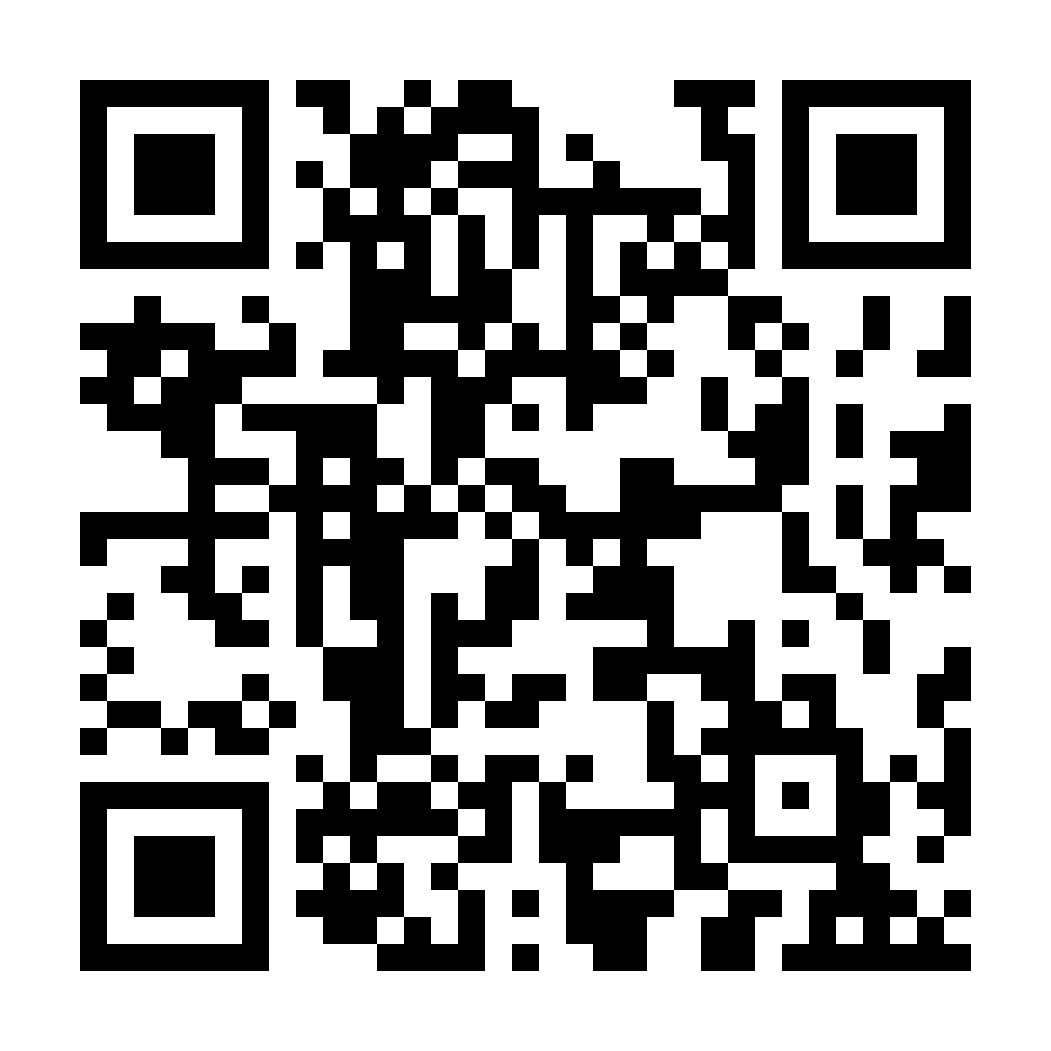 